不動産業向けクライアント データ収集フォーム テンプレー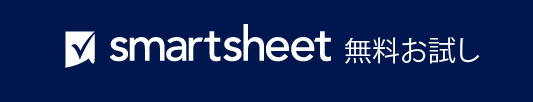  – 免責条項 –Smartsheet がこの Web サイトに掲載している記事、テンプレート、または情報などは、あくまで参考としてご利用ください。Smartsheet は、情報の最新性および正確性の確保に努めますが、本 Web サイトまたは本 Web サイトに含まれる情報、記事、テンプレート、あるいは関連グラフィックに関する完全性、正確性、信頼性、適合性、または利用可能性について、明示または黙示のいかなる表明または保証も行いません。かかる情報に依拠して生じたいかなる結果についても Smartsheet は一切責任を負いませんので、各自の責任と判断のもとにご利用ください。日付担当不動産業者クライアント情報クライアント情報名前生年月日現在の住所社会保障番号自宅電話Fax代替電話番号メール アドレス契約受諾日物件情報物件情報物件住所郡自治区時価売り手が支払ったコスト販売価格手付金終了日売却を条件として行われる作業について説明してください。売却を条件として行われる作業について説明してください。売却を条件として行われる作業について説明してください。売り手の代理人買い手の代理人名前名前組織/団体組織/団体住所住所電話番号電話番号FaxFax住宅ローン ブローカー住宅ローン ブローカー組織/団体名承認金額ローン担当者ローン金額電話番号